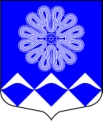 РОССИЙСКАЯ ФЕДЕРАЦИЯАДМИНИСТРАЦИЯ МУНИЦИПАЛЬНОГО ОБРАЗОВАНИЯПЧЕВСКОЕ СЕЛЬСКОЕ ПОСЕЛЕНИЕКИРИШСКОГО МУНИЦИПАЛЬНОГО РАЙОНА ЛЕНИНГРАДСКОЙ ОБЛАСТИПОСТАНОВЛЕНИЕот   23 июня 2021  года 		                                                                        №  48В соответствии с Федеральным законом от 27.07.2010 № 210-ФЗ                      «Об организации предоставления государственных и муниципальных услуг», администрация Пчевского  сельского поселения Киришского муниципального района, ПОСТАНОВЛЯЕТ:	1. Отменить постановление от 27.11.2020 № 91 «Об утверждении административного регламента осуществления муниципального контроля за использованием и охраной недр при добыче общераспространенных полезных ископаемых, а также при строительстве подземных сооружений, не связанных с добычей полезных ископаемых на территории муниципального образования Пчевское сельское поселение Киришского муниципального района Ленинградской области».	2. Опубликовать настоящее постановление в газете «Пчевский вестник» и разместить в сети «Интернет» на сайте муниципального образования Пчевское сельское поселение.                       	3. Настоящее постановление вступает в силу с момента подписания.              4.Контроль  за исполнением настоящего постановления оставляю за собой. Глава администрации                                                                                  Д.Н. Левашов  Разослано: в дело-2, прокуратура, сайт, газета «Пчевский вестник»Об отмене постановления от 27.11.2020            № 91  «Об утверждении административного регламента осуществления муниципального контроля за использованием и охраной недр при добыче общераспространенных полезных ископаемых, а также при строительстве подземных сооружений, не связанных с добычей полезных ископаемых на территории муниципального образования Пчевское сельское поселение Киришского муниципального района Ленинградской области»